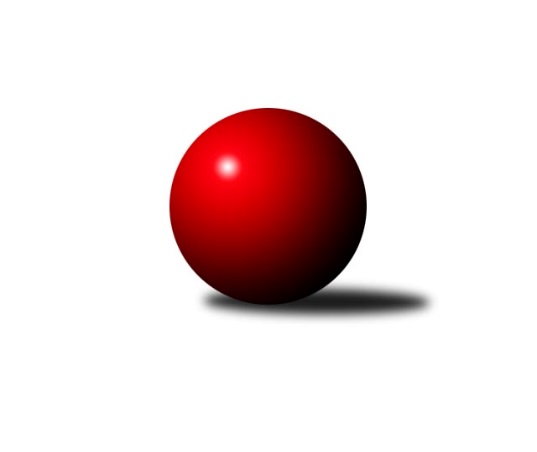 Č.5Ročník 2016/2017	15.10.2016Nejlepšího výkonu v tomto kole: 3611 dosáhlo družstvo: TJ Start Rychnov n. Kn.2. KLM A 2016/2017Výsledky 5. kolaSouhrnný přehled výsledků:TJ Dynamo Liberec	- TJ Sokol Kdyně	1:7	3092:3270	10.0:14.0	15.10.TJ Start Rychnov n. Kn.	- KK Lokomotiva Tábor	8:0	3611:3363	18.0:6.0	15.10.SKK Bohušovice	- SKK Rokycany ˝B˝	6:2	3288:3118	14.0:10.0	15.10.TJ Slovan Karlovy Vary	- KK SDS Sadská	6:2	3194:3055	13.0:11.0	15.10.KK Kosmonosy 	- TJ Sokol Kolín 	6:2	3303:3188	16.0:8.0	15.10.TJ Sokol Duchcov	- KK Konstruktiva Praha 	7:1	3353:2994	16.5:7.5	15.10.Tabulka družstev:	1.	TJ Sokol Kdyně	5	5	0	0	32.0 : 8.0 	74.5 : 45.5 	 3349	10	2.	SKK Bohušovice	5	4	0	1	25.0 : 15.0 	64.5 : 55.5 	 3210	8	3.	TJ Start Rychnov n. Kn.	5	3	1	1	26.0 : 14.0 	65.0 : 55.0 	 3362	7	4.	TJ Sokol Duchcov	5	3	0	2	23.0 : 17.0 	69.0 : 51.0 	 3290	6	5.	TJ Slovan Karlovy Vary	5	3	0	2	21.0 : 19.0 	53.5 : 66.5 	 3192	6	6.	KK SDS Sadská	5	2	0	3	21.0 : 19.0 	64.5 : 55.5 	 3273	4	7.	SKK Rokycany ˝B˝	5	2	0	3	17.0 : 23.0 	57.0 : 63.0 	 3264	4	8.	KK Lokomotiva Tábor	5	2	0	3	17.0 : 23.0 	53.5 : 66.5 	 3379	4	9.	KK Kosmonosy	5	2	0	3	16.0 : 24.0 	59.0 : 61.0 	 3209	4	10.	TJ Dynamo Liberec	5	2	0	3	15.0 : 25.0 	56.5 : 63.5 	 3328	4	11.	KK Konstruktiva Praha	5	1	1	3	17.0 : 23.0 	58.0 : 62.0 	 3186	3	12.	TJ Sokol Kolín	5	0	0	5	10.0 : 30.0 	45.0 : 75.0 	 3129	0Podrobné výsledky kola:	 TJ Dynamo Liberec	3092	1:7	3270	TJ Sokol Kdyně	Agaton Plaňanský ml.	125 	 131 	 101 	108	465 	 1:3 	 540 	 124	141 	 141	134	Viktor Pytlík	Roman Žežulka	140 	 129 	 149 	135	553 	 3:1 	 519 	 119	137 	 135	128	Michael Kotál	Josef Zejda ml.	129 	 123 	 127 	124	503 	 0.5:3.5 	 576 	 141	123 	 156	156	Václav Kuželík ml.	Vojtěch Trojan	137 	 130 	 134 	134	535 	 2:2 	 536 	 118	146 	 125	147	Tomáš Timura	Zdeněk Pecina st.	136 	 128 	 138 	144	546 	 1.5:2.5 	 566 	 139	128 	 167	132	David Machálek	Vojtěch Pecina *1	131 	 113 	 104 	142	490 	 2:2 	 533 	 130	135 	 141	127	Jindřich Dvořákrozhodčí: střídání: *1 od 1. hodu Lubomír KudrnaNejlepší výkon utkání: 576 - Václav Kuželík ml.	 TJ Start Rychnov n. Kn.	3611	8:0	3363	KK Lokomotiva Tábor	Dalibor Ksandr	158 	 161 	 122 	154	595 	 3:1 	 581 	 136	154 	 174	117	Karel Smažík	Roman Kindl	162 	 162 	 151 	147	622 	 3:1 	 567 	 165	145 	 133	124	Jaroslav Mihál	Vojta Šípek	165 	 164 	 149 	159	637 	 4:0 	 540 	 148	134 	 126	132	Ladislav Takáč *1	Jiří Brouček	137 	 157 	 141 	128	563 	 2:2 	 560 	 146	136 	 132	146	Miroslav Dvořák *2	Jaroslav Kejzlar	150 	 147 	 150 	165	612 	 4:0 	 543 	 130	138 	 135	140	David Kášek	Martin Čihák	136 	 134 	 156 	156	582 	 2:2 	 572 	 139	152 	 137	144	Petr Chvalrozhodčí: střídání: *1 od 91. hodu Petr Bystřický, *2 od 70. hodu Borek JelínekNejlepší výkon utkání: 637 - Vojta Šípek	 SKK Bohušovice	3288	6:2	3118	SKK Rokycany ˝B˝	Milan Perníček	155 	 146 	 143 	151	595 	 4:0 	 517 	 125	120 	 128	144	Václav Webr	Lukáš Dařílek	128 	 142 	 142 	145	557 	 4:0 	 496 	 111	134 	 127	124	Pavel Andrlík ml.	Radek Sipek	132 	 138 	 134 	132	536 	 2:2 	 527 	 127	128 	 137	135	Jan Holšan	Jaromír Hnát	134 	 127 	 126 	142	529 	 1:3 	 528 	 143	129 	 132	124	Václav Fűrst	Jiří Semerád	130 	 141 	 138 	163	572 	 2:2 	 540 	 141	144 	 124	131	Petr Fara	Tomáš Svoboda	118 	 114 	 136 	131	499 	 1:3 	 510 	 121	133 	 141	115	Libor Burešrozhodčí: Nejlepší výkon utkání: 595 - Milan Perníček	 TJ Slovan Karlovy Vary	3194	6:2	3055	KK SDS Sadská	Jaroslav Páv	138 	 134 	 140 	134	546 	 1:3 	 553 	 114	137 	 144	158	Aleš Košnar	Tomáš Pavlík	120 	 134 	 136 	140	530 	 2:2 	 509 	 133	135 	 132	109	Martin Schejbal	Pavel Staša	110 	 122 	 134 	140	506 	 2:2 	 484 	 120	126 	 123	115	Jan Renka st.	Tomáš Beck st.	129 	 142 	 126 	125	522 	 4:0 	 416 	 124	113 	 94	85	Jan Renka ml. ml.	Václav Hlaváč st.	134 	 150 	 130 	143	557 	 1:3 	 578 	 151	152 	 137	138	Antonín Svoboda	Václav Krýsl	127 	 143 	 127 	136	533 	 3:1 	 515 	 121	125 	 143	126	Václav Schejbalrozhodčí: Nejlepší výkon utkání: 578 - Antonín Svoboda	 KK Kosmonosy 	3303	6:2	3188	TJ Sokol Kolín 	Jiří Vondráček	139 	 153 	 142 	144	578 	 4:0 	 539 	 138	145 	 131	125	Václav Kňap	Pavel Říha	139 	 159 	 128 	118	544 	 3:1 	 489 	 138	108 	 134	109	Jaroslav Hanuš	Tomáš Bajtalon	139 	 121 	 156 	150	566 	 3:1 	 498 	 121	127 	 126	124	Pavel Holoubek	Věroslav Říha	137 	 130 	 149 	125	541 	 1:3 	 558 	 129	135 	 166	128	Jindřich Lauer	Luboš Beneš	152 	 155 	 139 	129	575 	 4:0 	 517 	 124	146 	 127	120	Jan Pelák	Dušan Plocek	134 	 116 	 131 	118	499 	 1:3 	 587 	 133	156 	 150	148	Jiří Němecrozhodčí: Nejlepší výkon utkání: 587 - Jiří Němec	 TJ Sokol Duchcov	3353	7:1	2994	KK Konstruktiva Praha 	Tomáš Štraicher	137 	 128 	 139 	135	539 	 2.5:1.5 	 528 	 137	119 	 140	132	Jan Barchánek	Miloš Civín	148 	 141 	 134 	148	571 	 4:0 	 491 	 126	127 	 105	133	Arnošt Nedbal	Pavel Šporel	147 	 137 	 122 	136	542 	 3:1 	 508 	 144	116 	 129	119	Pavel Wohlmuth	Jiří Semelka	135 	 125 	 140 	141	541 	 0:4 	 566 	 138	133 	 145	150	Pavel Kohlíček	Josef Pecha	117 	 151 	 132 	164	564 	 3:1 	 412 	 118	94 	 102	98	Zdeněk Zahrádka *1	Zdeněk Ransdorf	149 	 158 	 139 	150	596 	 4:0 	 489 	 139	117 	 109	124	Jaroslav Borkovecrozhodčí: střídání: *1 od 44. hodu Jaroslav ZahrádkaNejlepší výkon utkání: 596 - Zdeněk RansdorfPořadí jednotlivců:	jméno hráče	družstvo	celkem	plné	dorážka	chyby	poměr kuž.	Maximum	1.	Vojtěch Pecina 	TJ Dynamo Liberec	594.75	382.5	212.3	1.0	2/3	(638)	2.	Jaroslav Kejzlar 	TJ Start Rychnov n. Kn.	589.50	390.7	198.8	2.7	2/3	(612)	3.	Tomáš Bek 	KK SDS Sadská	587.17	357.2	230.0	1.3	2/3	(611)	4.	Michael Kotál 	TJ Sokol Kdyně	576.33	372.3	204.0	1.3	3/4	(610)	5.	Karel Smažík 	KK Lokomotiva Tábor	575.50	372.0	203.5	1.5	2/3	(581)	6.	Dalibor Ksandr 	TJ Start Rychnov n. Kn.	575.22	382.7	192.6	3.2	3/3	(602)	7.	Petr Chval 	KK Lokomotiva Tábor	574.00	371.2	202.8	3.2	3/3	(589)	8.	Aleš Košnar 	KK SDS Sadská	573.56	377.9	195.7	1.7	3/3	(608)	9.	Zdeněk Zahrádka 	KK Konstruktiva Praha 	572.67	375.5	197.2	2.8	3/4	(613)	10.	Zdeněk Ransdorf 	TJ Sokol Duchcov	572.33	370.7	201.7	2.5	3/4	(596)	11.	David Machálek 	TJ Sokol Kdyně	572.25	371.6	200.6	2.6	4/4	(585)	12.	Martin Čihák 	TJ Start Rychnov n. Kn.	572.22	382.9	189.3	2.1	3/3	(590)	13.	Miloš Civín 	TJ Sokol Duchcov	569.50	384.1	185.4	3.0	4/4	(600)	14.	Jaroslav Mihál 	KK Lokomotiva Tábor	568.89	368.9	200.0	1.7	3/3	(599)	15.	Borek Jelínek 	KK Lokomotiva Tábor	568.67	369.0	199.7	1.5	2/3	(615)	16.	Tomáš Pavlík 	TJ Slovan Karlovy Vary	567.75	378.3	189.5	2.3	2/3	(591)	17.	Václav Kuželík  ml.	TJ Sokol Kdyně	567.13	382.0	185.1	2.4	4/4	(576)	18.	Petr Fara 	SKK Rokycany ˝B˝	565.63	373.5	192.1	2.5	4/4	(589)	19.	Roman Kindl 	TJ Start Rychnov n. Kn.	565.50	375.5	190.0	5.0	2/3	(622)	20.	Ladislav Takáč 	KK Lokomotiva Tábor	565.00	365.5	199.5	2.5	2/3	(577)	21.	Jiří Vondráček 	KK Kosmonosy 	563.50	370.1	193.4	2.0	4/4	(581)	22.	Jiří Brouček 	TJ Start Rychnov n. Kn.	561.83	385.2	176.7	2.5	2/3	(583)	23.	Josef Zejda  ml.	TJ Dynamo Liberec	561.50	370.0	191.5	3.3	3/3	(620)	24.	Vojta Šípek 	TJ Start Rychnov n. Kn.	560.67	367.2	193.4	3.4	3/3	(637)	25.	Antonín Svoboda 	KK SDS Sadská	560.33	369.3	191.0	3.3	3/3	(578)	26.	Jan Holšan 	SKK Rokycany ˝B˝	559.33	362.7	196.7	3.3	3/4	(576)	27.	Agaton Plaňanský  ml.	TJ Dynamo Liberec	559.11	365.0	194.1	6.9	3/3	(588)	28.	Tomáš Beck  st.	TJ Slovan Karlovy Vary	556.33	368.2	188.1	2.4	3/3	(572)	29.	David Kášek 	KK Lokomotiva Tábor	556.33	371.2	185.1	2.9	3/3	(583)	30.	Josef Pecha 	TJ Sokol Duchcov	553.75	360.8	193.0	2.4	4/4	(565)	31.	Jiří Němec 	TJ Sokol Kolín 	552.75	373.9	178.9	3.4	4/4	(587)	32.	Jiří Benda  st.	TJ Sokol Kdyně	551.67	369.3	182.3	1.8	3/4	(564)	33.	Tomáš Timura 	TJ Sokol Kdyně	551.33	358.7	192.7	2.5	3/4	(579)	34.	Zdeněk Pecina  st.	TJ Dynamo Liberec	549.17	362.2	187.0	2.3	2/3	(564)	35.	Václav Schejbal 	KK SDS Sadská	549.00	357.2	191.8	4.2	3/3	(596)	36.	Václav Fűrst 	SKK Rokycany ˝B˝	548.67	365.7	183.0	4.0	3/4	(587)	37.	Pavel Šporel 	TJ Sokol Duchcov	548.50	367.5	181.0	3.6	4/4	(569)	38.	Tibor Machala 	KK Konstruktiva Praha 	548.33	368.7	179.7	5.7	3/4	(583)	39.	Lukáš Dařílek 	SKK Bohušovice	548.11	369.0	179.1	4.7	3/3	(586)	40.	Jiří Semerád 	SKK Bohušovice	548.00	359.5	188.5	1.8	2/3	(572)	41.	Pavel Kohlíček 	KK Konstruktiva Praha 	548.00	372.3	175.8	6.1	4/4	(589)	42.	Luboš Beneš 	KK Kosmonosy 	547.75	364.6	183.1	3.6	4/4	(575)	43.	Roman Žežulka 	TJ Dynamo Liberec	547.67	366.0	181.7	3.2	2/3	(567)	44.	Viktor Pytlík 	TJ Sokol Kdyně	547.33	359.7	187.7	5.0	3/4	(561)	45.	Vojtěch Trojan 	TJ Dynamo Liberec	545.89	373.2	172.7	7.6	3/3	(580)	46.	Milan Perníček 	SKK Bohušovice	545.33	356.4	188.9	1.7	3/3	(595)	47.	Pavel Andrlík  ml.	SKK Rokycany ˝B˝	543.83	361.7	182.2	3.8	3/4	(577)	48.	Ladislav Moulis 	SKK Rokycany ˝B˝	542.33	365.7	176.7	6.0	3/4	(553)	49.	Václav Kňap 	TJ Sokol Kolín 	542.25	352.9	189.4	1.5	4/4	(573)	50.	Radek Sipek 	SKK Bohušovice	541.00	359.0	182.0	2.5	2/3	(546)	51.	Václav Hlaváč  st.	TJ Slovan Karlovy Vary	540.11	357.1	183.0	3.1	3/3	(559)	52.	Libor Bureš 	SKK Rokycany ˝B˝	539.88	358.9	181.0	3.0	4/4	(559)	53.	Václav Krýsl 	TJ Slovan Karlovy Vary	538.67	359.7	179.0	3.4	3/3	(558)	54.	Jindřich Dvořák 	TJ Sokol Kdyně	535.83	361.5	174.3	5.8	3/4	(568)	55.	Tomáš Bajtalon 	KK Kosmonosy 	535.67	344.3	191.3	2.0	3/4	(566)	56.	Jan Pelák 	TJ Sokol Kolín 	535.63	360.0	175.6	4.8	4/4	(571)	57.	Jaroslav Borkovec 	KK Konstruktiva Praha 	531.00	360.5	170.5	7.7	3/4	(569)	58.	Jaroslav Páv 	TJ Slovan Karlovy Vary	528.33	353.9	174.4	3.4	3/3	(555)	59.	Jaroslav Doškář 	KK Kosmonosy 	527.75	359.8	168.0	5.3	4/4	(539)	60.	Jindřich Lauer 	TJ Sokol Kolín 	525.33	360.3	165.0	7.0	3/4	(558)	61.	Jan Barchánek 	KK Konstruktiva Praha 	524.50	367.7	156.8	4.8	3/4	(531)	62.	Tomáš Svoboda 	SKK Bohušovice	524.33	360.7	163.7	4.3	3/3	(558)	63.	Věroslav Říha 	KK Kosmonosy 	524.13	359.4	164.8	6.8	4/4	(564)	64.	Dušan Plocek 	KK Kosmonosy 	521.88	344.8	177.1	5.6	4/4	(540)	65.	Radek Jung 	TJ Start Rychnov n. Kn.	521.33	372.3	149.0	8.7	3/3	(546)	66.	Jan Renka  st.	KK SDS Sadská	521.22	351.7	169.6	5.3	3/3	(553)	67.	Pavel Wohlmuth 	KK Konstruktiva Praha 	520.75	360.3	160.5	4.5	4/4	(575)	68.	Jaromír Hnát 	SKK Bohušovice	518.00	355.7	162.3	4.7	3/3	(529)	69.	Jiří Semelka 	TJ Sokol Duchcov	517.63	364.3	153.4	9.6	4/4	(541)	70.	Tomáš Štraicher 	TJ Sokol Duchcov	511.50	356.2	155.3	6.7	3/4	(539)	71.	Miroslav Handšuh 	TJ Slovan Karlovy Vary	510.25	354.0	156.3	5.5	2/3	(524)	72.	Jan Renka ml.  ml.	KK SDS Sadská	508.33	353.3	155.0	10.3	3/3	(571)	73.	Martin Perníček 	SKK Bohušovice	506.00	343.8	162.3	7.3	2/3	(513)	74.	Pavel Staša 	TJ Slovan Karlovy Vary	499.00	350.3	148.8	10.5	2/3	(516)		Martin Holakovský 	TJ Start Rychnov n. Kn.	608.00	396.0	212.0	4.0	1/3	(608)		Martin Prokůpek 	SKK Rokycany ˝B˝	587.00	383.0	204.0	4.0	1/4	(587)		Miroslav Dvořák 	KK Lokomotiva Tábor	576.75	381.5	195.3	1.5	1/3	(593)		Jakub Dařílek 	TJ Sokol Duchcov	575.00	386.5	188.5	4.0	2/4	(586)		Petr Miláček 	KK SDS Sadská	572.50	373.5	199.0	4.0	1/3	(603)		Jaroslav Šatník 	TJ Sokol Kolín 	561.00	378.0	183.0	6.0	1/4	(561)		Martin Maršálek 	SKK Rokycany ˝B˝	560.00	387.5	172.5	7.5	2/4	(572)		Pavel Vymazal 	KK Konstruktiva Praha 	542.00	372.0	170.0	3.0	1/4	(542)		Jan Lommer 	TJ Sokol Kdyně	538.00	379.0	159.0	6.0	1/4	(538)		Ladislav Wajsar ml.  ml.	TJ Dynamo Liberec	537.00	375.0	162.0	6.0	1/3	(537)		Václav Pešek 	KK SDS Sadská	532.00	344.5	187.5	4.5	1/3	(548)		Jaroslav Pleticha st.  st.	KK Konstruktiva Praha 	522.00	334.0	188.0	2.0	1/4	(522)		Pavel Říha 	KK Kosmonosy 	521.00	359.8	161.3	3.8	2/4	(544)		Stanislav Vesecký 	KK Konstruktiva Praha 	520.00	343.0	177.0	3.0	1/4	(520)		Vojtěch Zelenka 	TJ Sokol Kolín 	515.00	350.5	164.5	12.0	2/4	(527)		Petr Bystřický 	KK Lokomotiva Tábor	514.00	369.0	145.0	4.0	1/3	(514)		Jaroslav Chvojka 	SKK Bohušovice	513.50	359.0	154.5	7.0	1/3	(526)		Martin Schejbal 	KK SDS Sadská	509.00	339.0	170.0	5.0	1/3	(509)		Ladislav Šourek 	SKK Bohušovice	503.00	356.0	147.0	12.0	1/3	(503)		Václav Webr 	SKK Rokycany ˝B˝	494.50	348.0	146.5	10.5	2/4	(517)		Arnošt Nedbal 	KK Konstruktiva Praha 	491.00	343.0	148.0	6.0	1/4	(491)		Lubomír Kudrna 	TJ Dynamo Liberec	490.00	340.0	150.0	4.0	1/3	(490)		Pavel Holoubek 	TJ Sokol Kolín 	489.50	350.0	139.5	4.0	2/4	(498)		Jaroslav Hanuš 	TJ Sokol Kolín 	489.00	337.5	151.5	13.5	2/4	(489)		Lukáš Hološko 	TJ Sokol Kolín 	488.00	324.5	163.5	5.0	2/4	(511)		Bohuslav Petr 	SKK Rokycany ˝B˝	483.00	344.0	139.0	17.0	1/4	(483)Sportovně technické informace:Starty náhradníků:registrační číslo	jméno a příjmení 	datum startu 	družstvo	číslo startu20697	Vojtěch Trojan	15.10.2016	TJ Dynamo Liberec	5x4073	Jiří Semerád	15.10.2016	SKK Bohušovice	5x19928	Václav Krysl	15.10.2016	TJ Slovan Karlovy Vary	5x893	Jan Barchánek	15.10.2016	KK Konstruktiva Praha 	4x1449	Jaroslav Borkovec	15.10.2016	KK Konstruktiva Praha 	4x2031	Václav Fürst	15.10.2016	SKK Rokycany ˝B˝	4x4627	Jiří Semelka	15.10.2016	TJ Sokol Duchcov	5x3928	Pavel Šporer	15.10.2016	TJ Sokol Duchcov	5x4628	Miloš Civín	15.10.2016	TJ Sokol Duchcov	5x2557	Dušan Plocek	15.10.2016	KK Kosmonosy 	5x2067	Libor Bureš	15.10.2016	SKK Rokycany ˝B˝	5x17145	Jaroslav Páv	15.10.2016	TJ Slovan Karlovy Vary	5x10972	Tomáš Pavlík	15.10.2016	TJ Slovan Karlovy Vary	3x2155	Lubomír Kudrna	15.10.2016	TJ Dynamo Liberec	1x260	Jiří Němec	15.10.2016	TJ Sokol Kolín 	5x1952	Jan Pelák	15.10.2016	TJ Sokol Kolín 	5x1631	Pavel Holoubek	15.10.2016	TJ Sokol Kolín 	2x1630	Jindřich Lauer	15.10.2016	TJ Sokol Kolín 	4x20671	Michael Kotal	15.10.2016	TJ Sokol Kdyně	3x16392	Jindřich Dvořák	15.10.2016	TJ Sokol Kdyně	4x4908	Václav Webr	15.10.2016	SKK Rokycany ˝B˝	2x5005	Jaroslav Mihál	15.10.2016	KK Lokomotiva Tábor	5x946	Arnošt Nedbal	15.10.2016	KK Konstruktiva Praha 	1x19270	Agaton Plaňanský ml.	15.10.2016	TJ Dynamo Liberec	5x10605	Bořivoj Jelínek	15.10.2016	KK Lokomotiva Tábor	5x16877	Martin Schejbal	15.10.2016	KK SDS Sadská	1x15474	Josef Pecha	15.10.2016	TJ Sokol Duchcov	5x10919	Karel Smažík	15.10.2016	KK Lokomotiva Tábor	3x12366	Jiří Brouček	15.10.2016	TJ Start Rychnov n. Kn.	4x15164	Jaroslav Kejzlar	15.10.2016	TJ Start Rychnov n. Kn.	5x12972	Aleš Košnar	15.10.2016	KK SDS Sadská	5x15331	Miroslav Dvořák	15.10.2016	KK Lokomotiva Tábor	5x1758	Viktor Pytlík	15.10.2016	TJ Sokol Kdyně	3x9964	Roman Žežulka	15.10.2016	TJ Dynamo Liberec	5x4947	Tomáš Beck st.	15.10.2016	TJ Slovan Karlovy Vary	5x14657	Pavel Staša	15.10.2016	TJ Slovan Karlovy Vary	3x17053	Václav Kňap	15.10.2016	TJ Sokol Kolín 	5x12694	Ladislav Takáč	15.10.2016	KK Lokomotiva Tábor	4x14254	Petr Fara	15.10.2016	SKK Rokycany ˝B˝	5x2337	Jan Renka st.	15.10.2016	KK SDS Sadská	5x13940	Jan Renka ml.	15.10.2016	KK SDS Sadská	3x15392	Václav Schejbal	15.10.2016	KK SDS Sadská	5x23693	Jaroslav Zahrádka	15.10.2016	KK Konstruktiva Praha 	1x17637	Jan Holšan	15.10.2016	SKK Rokycany ˝B˝	3x1649	Věroslav Řípa	15.10.2016	KK Kosmonosy 	5x1905	Luboš Beneš	15.10.2016	KK Kosmonosy 	5x12177	Tomáš Bajtalon	15.10.2016	KK Kosmonosy 	3x4423	Pavel Říha	15.10.2016	KK Kosmonosy 	3x16563	Jiří Vondráček	15.10.2016	KK Kosmonosy 	5x9687	Pavel Wohlmuth	15.10.2016	KK Konstruktiva Praha 	4x5501	Zdeněk Zahrádka	15.10.2016	KK Konstruktiva Praha 	5x5898	David Kášek	15.10.2016	KK Lokomotiva Tábor	5x16054	Tomáš Timura	15.10.2016	TJ Sokol Kdyně	4x10141	Václav Kuželík ml.	15.10.2016	TJ Sokol Kdyně	5x13333	Václav Hlaváč st.	15.10.2016	TJ Slovan Karlovy Vary	5x4899	David Machálek	15.10.2016	TJ Sokol Kdyně	5x1819	Pavel Kohlíček	15.10.2016	KK Konstruktiva Praha 	5x16813	Martin Čihák	15.10.2016	TJ Start Rychnov n. Kn.	5x2163	Zdeněk Pecina st.	15.10.2016	TJ Dynamo Liberec	6x20448	Pavel Andrlík ml.	15.10.2016	SKK Rokycany ˝B˝	4x23037	Jaroslav Hanuš	15.10.2016	TJ Sokol Kolín 	5x15393	Antonín Svoboda	15.10.2016	KK SDS Sadská	3x18312	Tomáš Štraicher	15.10.2016	TJ Sokol Duchcov	4x16789	Zdeněk Ransdorf	15.10.2016	TJ Sokol Duchcov	4x16584	Vojtěch Šípek	15.10.2016	TJ Start Rychnov n. Kn.	5x4540	Dalibor Ksandr	15.10.2016	TJ Start Rychnov n. Kn.	5x12492	Josef Zejda ml.	15.10.2016	TJ Dynamo Liberec	5x4062	Milan Perníček	15.10.2016	SKK Bohušovice	5x13973	Lukáš Dařílek	15.10.2016	SKK Bohušovice	5x10288	Radek Šípek	15.10.2016	SKK Bohušovice	2x14595	Jaromír Hnát	15.10.2016	SKK Bohušovice	4x14596	Tomáš Svoboda	15.10.2016	SKK Bohušovice	3x5644	Petr Bystřický	15.10.2016	KK Lokomotiva Tábor	3x10020	Petr Chval	15.10.2016	KK Lokomotiva Tábor	4x11871	Roman Kindl	15.10.2016	TJ Start Rychnov n. Kn.	5x
Hráči dopsaní na soupisku:registrační číslo	jméno a příjmení 	datum startu 	družstvo	Program dalšího kola:6. kolo22.10.2016	so	10:00	TJ Sokol Kdyně - KK Konstruktiva Praha 	22.10.2016	so	10:00	KK SDS Sadská - SKK Bohušovice	22.10.2016	so	10:00	KK Lokomotiva Tábor - TJ Slovan Karlovy Vary	22.10.2016	so	10:00	TJ Dynamo Liberec - TJ Start Rychnov n. Kn.	22.10.2016	so	14:00	TJ Sokol Kolín  - TJ Sokol Duchcov	23.10.2016	ne	10:00	SKK Rokycany ˝B˝ - KK Kosmonosy 	Nejlepší šestka kola - absolutněNejlepší šestka kola - absolutněNejlepší šestka kola - absolutněNejlepší šestka kola - absolutněNejlepší šestka kola - dle průměru kuželenNejlepší šestka kola - dle průměru kuželenNejlepší šestka kola - dle průměru kuželenNejlepší šestka kola - dle průměru kuželenNejlepší šestka kola - dle průměru kuželenPočetJménoNázev týmuVýkonPočetJménoNázev týmuPrůměr (%)Výkon2xVojta ŠípekRychnov6372xMilan PerníčekBohušovice112.055951xRoman KindlRychnov6221xVojta ŠípekRychnov110.196371xJaroslav KejzlarRychnov6121xAntonín SvobodaSadská109.345782xZdeněk RansdorfDuchcov 5963xZdeněk RansdorfDuchcov 108.755961xMilan PerníčekBohušovice5951xJiří NěmecKolín107.765873xDalibor KsandrRychnov5952xJiří SemerádBohušovice107.72572